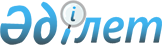 Об установлении квоты рабочих мест для инвалидов в 2022 годуПостановление акимата Жанакорганского района Кызылординской области от 6 декабря 2021 года № 528.
      В соответствии с подпунктом 6) статьи 9 Закона Республики Казахстан "О занятости населения" и приказом министра Здравоохранения и социального развития Республики Казахстан от 13 июня 2016 года "Об утверждении Правил квотирования рабочих мест для инвалидов" (зарегистрировано в Реестре государственной регистрации нормативных правовых актов за № 14010), акимат Жанакорганского района ПОСТАНОВЛЯЕТ:
      1. Установить квоту рабочих мест для трудоустройства инвалидов на 2022 год согласно приложению к настоящему постановлению.
      2. Коммунальному государственному учреждению "Отдел занятости, социальных программ и регистрации актов гражданского состояния Жанакорганского района" в установленном законодательством Республики Казахстан порядке обеспечить:
      1) направление настоящего постановления на официальное опубликование в эталонном контрольном банке нормативных правовых актов Республики Казахстан;
      2) размещение настоящего постановления на интернет – ресурсе акимата Жанакорганского района после его официального опубликования.
      3. Контроль за исполнением настоящего постановления возложить на курирующего данную сферу заместителя акима района.
      4. Настоящее постановление вводится в действие по истечении десяти календарных дней после дня его первого официального опубликования.  Квота рабочих мест для трудоустройства инвалидов на 2022 год
      Сноска. Приложение с изменениями внесенными постановлением Жанакорганского районного акимата Кызылординской области от 24.02.2022 № 580 (вводится в действие по истечении десяти календарных дней после дня его первого официального опубликования).
					© 2012. РГП на ПХВ «Институт законодательства и правовой информации Республики Казахстан» Министерства юстиции Республики Казахстан
				
      Аким Жанакорганского района 

Р. Рустемов
Приложение к постановлению
акимата Жанакорганского района
от "6" декабря 2021 года № 528
№
Наименование организации
Списочная численность работников (человек)
Квота 
(% от списочной численности работников)
Установленная квота без учета рабочих мест на тяжелых работах, работах с вредными и опасными условиями труда (человек)
1
Коммунальное государственное учреждение "Школа-гимназия №195 отдела образования по Жанакорганскому району Управления образования Кызылординской области"
80
2
1
2
Коммунальное государственное учреждение "Школа-гимназия №166 отдела образования по Жанакорганскому району Управления образования Кызылординской области"
82
2
1
3
Коммунальное государственное учреждение "Общая средняя школа № 86 имени Ахмета Адилова отдела образования по Жанакорганскому району Управления образования Кызылординской области"
94
2
1 
4
Коммунальное государственное учреждение "Специализированная детско-юношеская школа олимпийского резерва № 8 Жанакорганского района Управления физической культуры и спорта Кызылординской области"
60
2
1
5
"Жанакорганское государственное учреждение по охране лесов и животного мира "Управление природных ресурсов и регулирования природопользования Кызылординской области"
76
2
1
6
Товарищество с ограниченной ответственностью "Опытное хозяйство "Тугускен"
54
2
1
7
Коммунальное государственное учреждение "Общеобразовательная школа-интернат №3 отдела образования по Жанакорганскому району Управления образования Кызылординской области"
109
3
3
8
Коммунальное государственное учреждение "Средняя школа №51 имени М.Каратаева отдела образования по Жанакорганскому району Управления образования Кызылординской области"
146
3
4
9
Коммунальное государственное учреждение "Средняя школа №52 имени Б.Аралбаева отдела образования по Жанакорганскому району Управления образования Кызылординской области"
110
3
3
10
Коммунальное государственное учреждение "Средняя школа №53 имени А.Романова отдела образования по Жанакорганскому району Управления образования Кызылординской области"
129
3
3
11
Коммунальное государственное учреждение "Общая средняя школа № 54 отдела образования по Жанакорганскому району Управления образования Кызылординской области"
96
2
1
12
Коммунальное государственное учреждение "Средняя школа №55 имени С.Кожанова отдела образования по Жанакорганскому району Управления образования Кызылординской области"
122
3
3
13
Коммунальное государственное учреждение "Средняя школа №56 отдела образования по Жанакорганскому району Управления образования Кызылординской области"
90
2
1
14
Коммунальное государственное учреждение "Школа-лицей №110 отдела образования по Жанакорганскому району Управления образования Кызылординской области"
223
3
6
15
Коммунальное государственное учреждение "Средняя школа №125 имени С.Сапарбекова отдела образования по Жанакорганскому району Управления образования Кызылординской области"
156
3
4
16
Коммунальное государственное учреждение "Средняя школа №160 отдела образования по Жанакорганскому району Управления образования Кызылординской области"
52
2
1
17
Коммунальное государственное учреждение "Средняя школа №161 отдела образования по Жанакорганскому району Управления образования Кызылординской области"
63
2
1
18
Коммунальное государственное учреждение "Средняя школа №162 отдела образования по Жанакорганскому району Управления образования Кызылординской области"
65
2
1
19
Коммунальное государственное учреждение "Средняя школа №163 отдела образования по Жанакорганскому району Управления образования Кызылординской области"
211
3
6
20
Коммунальное государственное учреждение "Средняя школа №164 отдела образования по Жанакорганскому району Управления образования Кызылординской области"
63
2
1
21
Коммунальное государственное учреждение "Средняя школа №167 отдела образования по Жанакорганскому району Управления образования Кызылординской области"
108
3
3
22
Коммунальное государственное учреждение "Средняя школа №168 отдела образования по Жанакорганскому району Управления образования Кызылординской области"
117
3
3
23
Коммунальное государственное учреждение "Средняя школа №169 отдела образования по Жанакорганскому району Управления образования Кызылординской области"
155
3
4
24
Коммунальное государственное учреждение "Средняя школа №180 отдела образования по Жанакорганскому району Управления образования Кызылординской области"
70
2
1
25
Коммунальное государственное учреждение "Средняя школа №184 отдела образования по Жанакорганскому району Управления образования Кызылординской области"
81
2
1
26
Коммунальное государственное учреждение "Средняя школа №192 отдела образования по Жанакорганскому району Управления образования Кызылординской области"
149
3
4
27
Коммунальное государственное учреждение "Средняя школа №193 отдела образования по Жанакорганскому району Управления образования Кызылординской области"
65
2
1
28
Коммунальное государственное учреждение "Средняя школа №194 отдела образования по Жанакорганскому району Управления образования Кызылординской области"
128
3
3
29
Коммунальное государственное учреждение "Средняя школа №196 отдела образования по Жанакорганскому району Управления образования Кызылординской области"
81
2
1
30
Коммунальное государственное учреждение "Средняя школа №208 отдела образования по Жанакорганскому району Управления образования Кызылординской области"
73
2
1
31
Коммунальное государственное учреждение "Средняя школа №209 отдела образования по Жанакорганскому району Управления образования Кызылординской области"
134
3
4
32
Коммунальное государственное учреждение "Средняя школа №213 отдела образования по Жанакорганскому району Управления образования Кызылординской области"
97
2
1
33
Коммунальное государственное учреждение "Общая средняя школа №223 отдела образования по Жанакорганскому району Управления образования Кызылординской области"
112
3
3
34
Коммунальное государственное учреждение "Средняя школа №224 отдела образования по Жанакорганскому району Управления образования Кызылординской области"
87
2
1
35
Коммунальное государственное учреждение "Средняя школа №229 отдела образования по Жанакорганскому району Управления образования Кызылординской области"
107
3
3
36
Коммунальное государственное учреждение "Средняя школа №239 имени Т.Абдирашева отдела образования по Жанакорганскому району Управления образования Кызылординской области"
69
2
1
37
Коммунальное государственное учреждение "Общая средняя школа №240 отдела образования по Жанакорганскому району Управления образования Кызылординской области"
91
2
1
38
Коммунальное государственное учреждение "Осноная средняя школа №242 отдела образования по Жанакорганскому району Управления образования Кызылординской области"
62
2
1
39
Коммунальное государственное учреждение "Средняя школа №245 имени Т.Абдирашева отдела образования по Жанакорганскому району Управления образования Кызылординской области"
53
2
1
40
Коммунальное государственное учреждение "Средняя школа №247 имени Т.Абдирашева отдела образования по Жанакорганскому району Управления образования Кызылординской области"
92
2
1
41
Коммунальное государственное учреждение "Средняя школа №256 имени Т.Абдирашева отдела образования по Жанакорганскому району Управления образования Кызылординской области"
95
2
1
42
Коммунальное государственное казенное предприятие "Центр культурно-воспитательной работы с детьми отдела образования по Жанакорганскому району Управления образования Кызылординской области" 
52
2
1
43
Коммунальное государственное казенное предприятие "Школа искусств имени Альшекея отдела образования по Жанакорганскому району Управления образования Кызылординской области" 
54
2
1
44
Коммунальное государственное казенное предприятие "Ясли-сад №19 Раушан отдела образования по Жанакорганскому району Управления образования Кызылординской области"
66
2
1
45
Коммунальное государственное казенное предприятие "Ясли-сад Аялы Алакан отдела образования по Жанакорганскому району Управления образования Кызылординской области"
50
2
1
46
Коммунальное государственное казенное предприятие "Жанакорганский аграрно-технический колледж" 
107
3
3
47
"Облыстық олимпиадалар және қосымша білім беру орталығы" коммуналдық мемлекеттік қазыналық кәсіпорын
56
2
1
48
Коммунальное государственное предприятие на праве хозяйственного ведения "Жанакорганская межрайонная больница" Управления здравоохранения Кызылординской области"
1456
4
58
49
Коммунальное государственное предприятие на праве хозяйственного ведения "Областной реабилитационный центр" Управления здравоохранения Кызылординской области"
50
2
1
50
Коммунальное государственное учреждение "Районная библиотека Жанакорганского районного отдела культуры и развития языков"
64
2
1
51
Коммунальное государственное предприятие на праве хозяйственного ведения "Жанакорганская районная ветеринарная станция" Управления ветеринарии Кызылординской области"
120
3
3
52
Коммунальное государственное учреждение "Жанакорганская районная специализированная детско-юнешеская школа олимпийского резерва №7 Управления физической культуры и спорта Кызылординской области"
149
3
4
53
Товарищество с ограниченной ответственностью "КДСМ Кыран" 
52
2
1
54
Товарищество с ограниченной ответственностью "Ынтымак"
2
1
55
Акционерное общества "Жанакорган Шипажай"
180
3
5
56
Товарищество с ограниченной ответственностью "Орда Сыганак"
70
2
1
57
Товарищество с ограниченной ответственностью "Шипажай Жанакорган"
50
2
1